Think Tac Toe 2016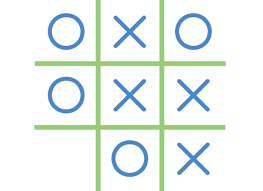 Diary - CharacterWrite 5-7 diary entries for one of the major characters in your text that address the conflict/problem and display your entries through media literacy. How does your character feel about themselves and others (include their emotions) through predictions and inferences.Describe how your character responds to the decisions of others and/or the conflict of the text.Does your character feel differently at the beginning, middle and conclusion of the text?Comic Strip - PlotlineConstruct a comic strip that determines the 7-10 important events in the plot line (hook, rising action, climax, and conclusion). Under each frame construct a sentence that describes what the illustration is showing and the importance to the text. Positive Life – Theme/Main IdeaIn writing, determine the theme/main idea of the text.  Decide how the message applies to your life and describe in detail how the theme/main idea will be used to create positive change?  Display your ideas through media literacy.Author Lesson -Theme/Main ideaIdentify, in writing the theme/main idea you learned and identified in your text. Identify in writing, how the author teaches you the lessons without stating them directly and display your ideas through media literacy.     Perspective - ConnectionSelect a person from a different age or time period. Infer in writing, how that individual would respond to your text and what connection they would make. Explain, in writing how you inferred this information and display through media literacy.Change - CharacterIn writing, explain how a character in the book changed from the beginning to the end.  You must highlight at least 2 of his/her traits that changed over the course of the text, and provide examples. Display your ideas through media literacy.Our Senses - SettingChoose a particularly descriptive passage of the text. Visualize and record in writing, using your five senses the setting of this passage and importance to the text in writing.  Display your ideas through media literacy.Positive Life- Theme/Main IdeaIn writing, determine the theme/main idea of the text.  Decide how the message applies to your life and describe in detail how the theme/main idea will be used to create positive change?  Display your ideas through media literacy.Time Line – PlotIn writing, examine the plotline of your text and create a chronological timeline. Be sure to include the characteristics of your text (fiction or non-fiction) and display through media literacy.